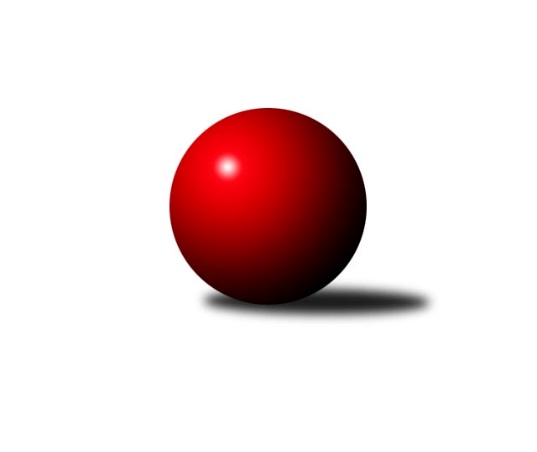 Č.5Ročník 2010/2011	10.10.2010Nejlepšího výkonu v tomto kole: 2611 dosáhlo družstvo: KK Šumperk ˝C˝Krajský přebor OL  2010/2011Výsledky 5. kolaSouhrnný přehled výsledků:TJ Kovohutě Břidličná ˝A˝	- TJ Sokol Mohelnice	16:0	2549:2342		9.10.TJ Pozemstav Prostějov	- SKK Jeseník ˝B˝	14:2	2459:2357		9.10.Spartak Přerov ˝C˝	- TJ Tatran Litovel	10:6	2578:2573		9.10.TJ Horní Benešov ˝E˝	- TJ Kovohutě Břidličná ˝B˝	10:6	2404:2402		9.10.KK Šumperk ˝C˝	- KK Zábřeh  ˝C˝	14:2	2611:2575		9.10.KK PEPINO Bruntál	- KKŽ Šternberk ˝A˝	2:14	2160:2262		10.10.Tabulka družstev:	1.	TJ Pozemstav Prostějov	4	4	0	0	50 : 14 	 	 2369	8	2.	KKŽ Šternberk ˝A˝	5	3	0	2	49 : 31 	 	 2411	6	3.	TJ Tatran Litovel	5	3	0	2	46 : 34 	 	 2415	6	4.	TJ Kovohutě Břidličná ˝A˝	5	3	0	2	44 : 36 	 	 2404	6	5.	KK Zábřeh  ˝C˝	5	3	0	2	43 : 37 	 	 2460	6	6.	TJ Sokol Mohelnice	5	3	0	2	37 : 43 	 	 2508	6	7.	TJ Kovohutě Břidličná ˝B˝	5	2	1	2	39 : 41 	 	 2407	5	8.	Spartak Přerov ˝C˝	4	2	0	2	36 : 28 	 	 2543	4	9.	KK Šumperk ˝C˝	4	2	0	2	35 : 29 	 	 2546	4	10.	TJ Horní Benešov ˝E˝	4	2	0	2	31 : 33 	 	 2399	4	11.	SKK Jeseník ˝B˝	5	1	1	3	28 : 52 	 	 2393	3	12.	SK Olomouc Sigma MŽ	4	1	0	3	26 : 38 	 	 2481	2	13.	KK PEPINO Bruntál	5	0	0	5	16 : 64 	 	 2350	0Podrobné výsledky kola:	 TJ Kovohutě Břidličná ˝A˝	2549	16:0	2342	TJ Sokol Mohelnice	Čestmír Řepka	 	 195 	 218 		413 	 2:0 	 397 	 	189 	 208		Zdeněk Sobota	Jan Hnilo	 	 216 	 198 		414 	 2:0 	 367 	 	168 	 199		Dušan Sedláček	Jiří Večeřa	 	 211 	 218 		429 	 2:0 	 423 	 	195 	 228		Ondřej Pospíšil	Tomáš Fiury	 	 221 	 223 		444 	 2:0 	 387 	 	180 	 207		Renata Semlerová	Jan Doseděl	 	 227 	 203 		430 	 2:0 	 416 	 	207 	 209		Zdeněk Šebesta	Jiří Procházka	 	 226 	 193 		419 	 2:0 	 352 	 	191 	 161		Jaroslav Jílekrozhodčí: Nejlepší výkon utkání: 444 - Tomáš Fiury	 TJ Pozemstav Prostějov	2459	14:2	2357	SKK Jeseník ˝B˝	Jan Stískal	 	 218 	 214 		432 	 2:0 	 413 	 	211 	 202		Jaromíra Smejkalová	Zdeněk Chudožilov	 	 186 	 235 		421 	 2:0 	 389 	 	188 	 201		Martin Zavacký	Stanislav Feike	 	 185 	 205 		390 	 0:2 	 400 	 	216 	 184		Jana Fousková	Eva Růžičková	 	 199 	 211 		410 	 2:0 	 384 	 	194 	 190		Karel Kučera	František Hajduk	 	 215 	 197 		412 	 2:0 	 405 	 	206 	 199		Petr  Šulák ml.	Martin Zaoral	 	 196 	 198 		394 	 2:0 	 366 	 	188 	 178		Zdeněk Janoudrozhodčí: Nejlepší výkon utkání: 432 - Jan Stískal	 Spartak Přerov ˝C˝	2578	10:6	2573	TJ Tatran Litovel	Rostislav Petřík	 	 223 	 236 		459 	 0:2 	 468 	 	216 	 252		Jakub Mokoš	David Janušík	 	 205 	 216 		421 	 0:2 	 449 	 	232 	 217		Stanislav Brosinger	Jiří Kohoutek	 	 225 	 219 		444 	 2:0 	 408 	 	188 	 220		Ludvík Vymazal	Jiří Hradílek	 	 236 	 184 		420 	 2:0 	 405 	 	185 	 220		Jaroslav Ďulík *1	Jaroslav Pěcha	 	 196 	 215 		411 	 2:0 	 379 	 	192 	 187		Jaroslav Vidim	Michal Symerský *2	 	 196 	 227 		423 	 0:2 	 464 	 	239 	 225		Jaromír Janošecrozhodčí: střídání: *1 od 51. hodu Martin Truxa, *2 od 51. hodu Stanislav Beňa st.Nejlepší výkon utkání: 468 - Jakub Mokoš	 TJ Horní Benešov ˝E˝	2404	10:6	2402	TJ Kovohutě Břidličná ˝B˝	Pavel Štěpaník	 	 194 	 181 		375 	 0:2 	 415 	 	200 	 215		Zdeněk Fiury st. st.	Zdeňka Habartová	 	 196 	 212 		408 	 2:0 	 399 	 	206 	 193		Zdeněk Chmela st. st.	Jan Kriwenky	 	 191 	 190 		381 	 2:0 	 373 	 	188 	 185		Petr Otáhal	Jana Martiníková	 	 219 	 208 		427 	 2:0 	 346 	 	168 	 178		Vladimír Štrbík	Jaromír Martiník	 	 209 	 214 		423 	 0:2 	 441 	 	211 	 230		Josef Veselý	Kamil Kovařík	 	 195 	 195 		390 	 0:2 	 428 	 	221 	 207		Zdeněk Chmela ml.rozhodčí: Nejlepší výkon utkání: 441 - Josef Veselý	 KK Šumperk ˝C˝	2611	14:2	2575	KK Zábřeh  ˝C˝	Alexandr Rájoš	 	 218 	 233 		451 	 2:0 	 441 	 	208 	 233		Jiří Karafiát	Jaromír Vondra	 	 196 	 239 		435 	 2:0 	 417 	 	213 	 204		Václav Kupka	Miroslav Mrkos	 	 205 	 229 		434 	 2:0 	 406 	 	189 	 217		Věra Urbášková	Martin Sedlář	 	 222 	 216 		438 	 2:0 	 427 	 	218 	 209		Marek Ollinger	Josef Suchan	 	 213 	 253 		466 	 2:0 	 444 	 	223 	 221		Jan Kolář	Jaromír Rabenseifner *1	 	 195 	 192 		387 	 0:2 	 440 	 	224 	 216		Josef Sitta st.rozhodčí: střídání: *1 od 51. hodu Zdeněk HrabánekNejlepší výkon utkání: 466 - Josef Suchan	 KK PEPINO Bruntál	2160	2:14	2262	KKŽ Šternberk ˝A˝	Martin Kaduk	 	 173 	 180 		353 	 0:2 	 358 	 	178 	 180		Petr Pick	Pavel Dvořák	 	 161 	 170 		331 	 0:2 	 389 	 	193 	 196		Pavel  Ďuriš ml.	Tomáš Janalík	 	 184 	 200 		384 	 2:0 	 340 	 	162 	 178		Jiří Pospíšil	Lukáš Janalík	 	 166 	 192 		358 	 0:2 	 364 	 	177 	 187		Emil Pick	Zdenek Hudec	 	 200 	 178 		378 	 0:2 	 395 	 	201 	 194		Zdeněk Vojáček	Josef Novotný	 	 180 	 176 		356 	 0:2 	 416 	 	217 	 199		Jindřich Gavendarozhodčí: Nejlepší výkon utkání: 416 - Jindřich GavendaPořadí jednotlivců:	jméno hráče	družstvo	celkem	plné	dorážka	chyby	poměr kuž.	Maximum	1.	Ondřej Pospíšil 	TJ Sokol Mohelnice	474.50	309.0	165.5	2.4	4/4	(501)	2.	Jakub Mokoš 	TJ Tatran Litovel	454.50	303.9	150.6	2.9	4/4	(470)	3.	Martin Sedlář 	KK Šumperk ˝C˝	445.17	301.0	144.2	6.7	2/2	(457)	4.	Rostislav Petřík 	Spartak Přerov ˝C˝	441.17	306.5	134.7	4.2	3/3	(459)	5.	Miroslav Hyc 	SK Olomouc Sigma MŽ	440.50	300.0	140.5	4.3	4/4	(462)	6.	Jiří Hradílek 	Spartak Přerov ˝C˝	438.00	301.8	136.3	4.5	2/3	(468)	7.	Rostislav  Cundrla 	SKK Jeseník ˝B˝	437.00	301.0	136.0	3.0	3/4	(484)	8.	Jaroslav Pěcha 	Spartak Přerov ˝C˝	435.83	292.5	143.3	2.5	3/3	(457)	9.	Jaromír Janošec 	TJ Tatran Litovel	432.75	298.6	134.1	4.4	4/4	(464)	10.	Jindřich Gavenda 	KKŽ Šternberk ˝A˝	432.33	286.0	146.3	4.3	3/4	(480)	11.	Jiří Kohoutek 	Spartak Přerov ˝C˝	432.00	296.0	136.0	4.3	2/3	(474)	12.	František Baslar 	SK Olomouc Sigma MŽ	427.50	286.0	141.5	4.0	4/4	(455)	13.	Jaromír Vondra 	KK Šumperk ˝C˝	427.50	299.0	128.5	5.0	2/2	(435)	14.	Josef Sitta st. 	KK Zábřeh  ˝C˝	426.56	297.4	129.1	5.3	3/3	(440)	15.	Miroslav Mrkos 	KK Šumperk ˝C˝	426.25	292.8	133.5	5.3	2/2	(434)	16.	Jiří Karafiát 	KK Zábřeh  ˝C˝	425.75	294.8	131.0	5.3	2/3	(441)	17.	Stanislav Brosinger 	TJ Tatran Litovel	422.67	292.3	130.3	4.3	3/4	(449)	18.	Jan Kolář 	KK Zábřeh  ˝C˝	420.33	283.5	136.8	5.2	3/3	(444)	19.	Jaroslav Krejčí 	Spartak Přerov ˝C˝	418.50	294.5	124.0	7.5	2/3	(440)	20.	Michal Symerský 	Spartak Přerov ˝C˝	418.50	295.0	123.5	6.0	2/3	(442)	21.	Jaromír Rabenseifner 	KK Šumperk ˝C˝	417.00	283.5	133.5	5.8	2/2	(431)	22.	Marek Ollinger 	KK Zábřeh  ˝C˝	416.56	296.6	120.0	5.6	3/3	(461)	23.	Jiří Procházka 	TJ Kovohutě Břidličná ˝A˝	416.33	281.0	135.3	6.2	3/4	(429)	24.	Alexandr Rájoš 	KK Šumperk ˝C˝	415.67	284.3	131.3	5.8	2/2	(451)	25.	Jiří Večeřa 	TJ Kovohutě Břidličná ˝A˝	414.75	284.9	129.9	5.0	4/4	(429)	26.	Zdeněk Chmela  ml.	TJ Kovohutě Břidličná ˝B˝	414.22	291.2	123.0	9.9	3/3	(428)	27.	Josef Veselý 	TJ Kovohutě Břidličná ˝B˝	414.11	282.3	131.8	7.0	3/3	(441)	28.	Zdeněk Šebesta 	TJ Sokol Mohelnice	413.13	277.6	135.5	3.0	4/4	(421)	29.	Břetislav Sobota 	SK Olomouc Sigma MŽ	413.00	291.3	121.8	6.8	4/4	(455)	30.	Petr Pick 	KKŽ Šternberk ˝A˝	412.75	290.4	122.4	7.8	4/4	(440)	31.	Zdeněk Sobota 	TJ Sokol Mohelnice	411.50	284.2	127.3	8.7	3/4	(456)	32.	Václav Kupka 	KK Zábřeh  ˝C˝	411.22	284.6	126.7	5.0	3/3	(417)	33.	Tomáš Fiury 	TJ Kovohutě Břidličná ˝A˝	410.50	278.3	132.2	3.7	3/4	(444)	34.	Zdeněk Hrabánek 	KK Šumperk ˝C˝	410.50	287.8	122.8	6.3	2/2	(417)	35.	Karel Kučera 	SKK Jeseník ˝B˝	410.38	291.8	118.6	6.6	4/4	(441)	36.	Tomáš Janalík 	KK PEPINO Bruntál	410.33	295.8	114.6	7.0	3/3	(430)	37.	Martin Zaoral 	TJ Pozemstav Prostějov	410.17	277.5	132.7	5.2	2/2	(418)	38.	Václav Kovařík 	TJ Pozemstav Prostějov	409.75	279.5	130.3	6.3	2/2	(418)	39.	Čestmír Řepka 	TJ Kovohutě Břidličná ˝A˝	409.75	282.4	127.4	6.1	4/4	(451)	40.	Jana Martiníková 	TJ Horní Benešov ˝E˝	406.50	283.3	123.2	7.7	3/3	(427)	41.	Pavel  Ďuriš ml. 	KKŽ Šternberk ˝A˝	406.38	281.4	125.0	7.0	4/4	(454)	42.	Jiří Koutný 	TJ Pozemstav Prostějov	405.75	280.0	125.8	10.5	2/2	(429)	43.	Jaromír Martiník 	TJ Horní Benešov ˝E˝	404.83	280.7	124.2	4.8	3/3	(423)	44.	David Janušík 	Spartak Přerov ˝C˝	404.50	285.5	119.0	5.5	2/3	(421)	45.	Jaromíra Smejkalová 	SKK Jeseník ˝B˝	404.25	275.4	128.9	6.9	4/4	(419)	46.	Jiří Malíšek 	SK Olomouc Sigma MŽ	404.00	281.0	123.0	7.8	4/4	(417)	47.	Jaroslav Ďulík 	TJ Tatran Litovel	403.83	288.2	115.7	10.3	3/4	(435)	48.	Jiří Srovnal 	KK Zábřeh  ˝C˝	403.50	278.8	124.8	6.0	2/3	(431)	49.	Zdeněk Chmela st.  st.	TJ Kovohutě Břidličná ˝B˝	401.22	278.4	122.8	7.0	3/3	(424)	50.	Leoš Řepka 	TJ Kovohutě Břidličná ˝A˝	401.00	281.3	119.7	8.0	3/4	(445)	51.	Jan Kriwenky 	TJ Horní Benešov ˝E˝	400.83	279.5	121.3	7.3	3/3	(420)	52.	František Ocelák 	KK PEPINO Bruntál	400.67	280.2	120.5	9.0	3/3	(454)	53.	Zdeněk Fiury st.  st.	TJ Kovohutě Břidličná ˝B˝	400.56	276.2	124.3	6.8	3/3	(425)	54.	Petr Malíšek 	SK Olomouc Sigma MŽ	399.33	290.7	108.7	10.3	3/4	(419)	55.	Jaroslav Jílek 	TJ Sokol Mohelnice	399.00	289.5	109.5	12.0	4/4	(433)	56.	Pavel Jüngling 	SK Olomouc Sigma MŽ	397.00	284.8	112.3	10.5	4/4	(406)	57.	Zdeňka Habartová 	TJ Horní Benešov ˝E˝	396.33	275.8	120.5	6.3	3/3	(409)	58.	Emil Pick 	KKŽ Šternberk ˝A˝	396.13	274.5	121.6	5.5	4/4	(422)	59.	Josef Novotný 	KK PEPINO Bruntál	394.56	277.7	116.9	8.3	3/3	(404)	60.	Věra Urbášková 	KK Zábřeh  ˝C˝	393.50	278.2	115.3	8.2	3/3	(417)	61.	Petr Otáhal 	TJ Kovohutě Břidličná ˝B˝	393.33	274.0	119.3	8.5	3/3	(417)	62.	Eva Křápková 	SKK Jeseník ˝B˝	390.17	273.5	116.7	8.5	3/4	(406)	63.	Jan Doseděl 	TJ Kovohutě Břidličná ˝A˝	389.75	277.3	112.5	5.9	4/4	(430)	64.	Jana Fousková 	SKK Jeseník ˝B˝	385.83	273.0	112.8	9.5	3/4	(409)	65.	Petr  Šulák ml. 	SKK Jeseník ˝B˝	384.63	274.5	110.1	9.4	4/4	(405)	66.	Luděk Zeman 	TJ Horní Benešov ˝E˝	383.00	264.0	119.0	4.0	2/3	(432)	67.	Lukáš Janalík 	KK PEPINO Bruntál	383.00	275.5	107.5	8.7	2/3	(407)	68.	Miroslav Adámek 	TJ Pozemstav Prostějov	381.25	269.8	111.5	9.5	2/2	(420)	69.	Martin Kaduk 	KK PEPINO Bruntál	379.56	277.4	102.1	10.3	3/3	(389)	70.	Pavel Hrnčíř 	TJ Horní Benešov ˝E˝	379.50	269.0	110.5	9.5	2/3	(400)	71.	Vladimír Štrbík 	TJ Kovohutě Břidličná ˝B˝	379.33	281.2	98.2	12.0	3/3	(401)	72.	Pavel Dvořák 	KK PEPINO Bruntál	378.78	272.2	106.6	9.2	3/3	(418)	73.	Stanislav Feike 	TJ Pozemstav Prostějov	374.00	272.0	102.0	7.0	2/2	(390)	74.	Jiří Pospíšil 	KKŽ Šternberk ˝A˝	365.00	252.7	112.3	7.3	3/4	(380)		Rostislav Krejčí 	TJ Sokol Mohelnice	456.50	314.5	142.0	3.5	2/4	(464)		Josef Suchan 	KK Šumperk ˝C˝	447.50	303.5	144.0	4.5	1/2	(466)		Petr Kozák 	TJ Horní Benešov ˝E˝	429.00	304.0	125.0	2.0	1/3	(429)		Petr Šrot 	KK Šumperk ˝C˝	424.00	292.0	132.0	6.0	1/2	(424)		Zdeněk Chudožilov 	TJ Pozemstav Prostějov	421.00	290.0	131.0	4.0	1/2	(421)		Zdeněk Vojáček 	KKŽ Šternberk ˝A˝	418.50	279.0	139.5	3.5	2/4	(442)		Miroslav Talášek 	TJ Tatran Litovel	418.00	281.0	137.0	6.0	2/4	(434)		Ludovít Kumi 	TJ Sokol Mohelnice	415.00	281.0	134.0	5.0	1/4	(415)		Iveta Krejčová 	TJ Sokol Mohelnice	415.00	296.8	118.3	5.5	2/4	(441)		Dagmar Jílková 	TJ Sokol Mohelnice	414.50	289.0	125.5	11.5	2/4	(436)		Jan Hnilo 	TJ Kovohutě Břidličná ˝A˝	414.00	271.0	143.0	6.0	1/4	(414)		František Hajduk 	TJ Pozemstav Prostějov	412.00	295.0	117.0	6.0	1/2	(412)		Zdeněk Fiury ml.  ml.	TJ Kovohutě Břidličná ˝B˝	411.50	281.5	130.0	3.0	1/3	(420)		Eva Růžičková 	TJ Pozemstav Prostějov	410.33	288.0	122.3	6.7	1/2	(415)		Jiří Vrba 	SKK Jeseník ˝B˝	410.00	278.0	132.0	3.0	1/4	(410)		Jaroslav Navrátil 	TJ Tatran Litovel	409.00	288.0	121.0	14.0	1/4	(409)		Pavel Kubík 	Spartak Přerov ˝C˝	409.00	298.0	111.0	9.0	1/3	(409)		Ludvík Vymazal 	TJ Tatran Litovel	408.00	278.0	130.0	8.0	1/4	(408)		Jan Stískal 	TJ Pozemstav Prostějov	407.67	286.0	121.7	8.3	1/2	(432)		Miroslav Sigmund 	TJ Tatran Litovel	406.50	289.5	117.0	9.0	1/4	(409)		Václav Šubert 	KKŽ Šternberk ˝A˝	405.00	280.8	124.3	9.3	2/4	(426)		Milan Král 	SK Olomouc Sigma MŽ	399.00	267.0	132.0	4.0	1/4	(399)		Kamil Kovařík 	TJ Horní Benešov ˝E˝	397.50	289.0	108.5	12.5	1/3	(405)		Jiří Vrobel 	TJ Tatran Litovel	395.00	279.0	116.0	8.0	1/4	(395)		Luboš Blinka 	TJ Tatran Litovel	391.00	268.0	123.0	13.0	1/4	(391)		Milan Volf 	KK PEPINO Bruntál	389.00	260.0	129.0	12.0	1/3	(389)		Jaroslav Vidim 	TJ Tatran Litovel	389.00	274.0	115.0	6.0	2/4	(399)		Martin Zavacký 	SKK Jeseník ˝B˝	385.00	285.5	99.5	11.5	2/4	(389)		Pavel Smejkal 	KKŽ Šternberk ˝A˝	383.00	274.0	109.0	9.5	2/4	(389)		Jaroslav Zelinka 	TJ Kovohutě Břidličná ˝A˝	383.00	280.0	103.0	22.0	1/4	(383)		Zdenek Hudec 	KK PEPINO Bruntál	378.00	264.0	114.0	9.0	1/3	(378)		Pavel Štěpaník 	TJ Horní Benešov ˝E˝	375.00	279.0	96.0	15.0	1/3	(375)		Renata Semlerová 	TJ Sokol Mohelnice	369.50	256.5	113.0	10.5	2/4	(387)		Dušan Sedláček 	TJ Sokol Mohelnice	367.00	272.0	95.0	10.0	1/4	(367)		Zdeněk Janoud 	SKK Jeseník ˝B˝	366.00	270.0	96.0	13.0	1/4	(366)		Pavel Černohous 	TJ Pozemstav Prostějov	356.00	268.0	88.0	15.0	1/2	(356)		Anna Dosedělová 	TJ Kovohutě Břidličná ˝A˝	355.00	262.0	93.0	12.0	1/4	(355)		Ivo Mrhal  st.	TJ Kovohutě Břidličná ˝A˝	354.00	261.0	93.0	8.0	1/4	(354)Sportovně technické informace:Starty náhradníků:registrační číslo	jméno a příjmení 	datum startu 	družstvo	číslo startu
Hráči dopsaní na soupisku:registrační číslo	jméno a příjmení 	datum startu 	družstvo	Program dalšího kola:6. kolo15.10.2010	pá	17:00	SKK Jeseník ˝B˝ - KK Zábřeh  ˝C˝	15.10.2010	pá	17:00	SK Olomouc Sigma MŽ - TJ Pozemstav Prostějov	16.10.2010	so	9:00	TJ Tatran Litovel - KKŽ Šternberk ˝A˝	16.10.2010	so	9:00	TJ Kovohutě Břidličná ˝A˝ - Spartak Přerov ˝C˝	16.10.2010	so	11:00	TJ Sokol Mohelnice - TJ Horní Benešov ˝E˝	17.10.2010	ne	11:00	KK PEPINO Bruntál - KK Šumperk ˝C˝	Nejlepší šestka kola - absolutněNejlepší šestka kola - absolutněNejlepší šestka kola - absolutněNejlepší šestka kola - absolutněNejlepší šestka kola - dle průměru kuželenNejlepší šestka kola - dle průměru kuželenNejlepší šestka kola - dle průměru kuželenNejlepší šestka kola - dle průměru kuželenNejlepší šestka kola - dle průměru kuželenPočetJménoNázev týmuVýkonPočetJménoNázev týmuPrůměr (%)Výkon4xJakub MokošLitovel4682xJindřich GavendaŠternberk A111.734161xJosef SuchanŠumperk C4661xJosef SuchanŠumperk C110.264662xJaromír JanošecLitovel4641xTomáš FiuryBřidličná A108.884443xRostislav PetříkSp.Přerov C4593xJakub MokošLitovel108.574681xAlexandr RájošŠumperk C4511xJaromír JanošecLitovel107.644641xStanislav BrosingerLitovel4491xJosef VeselýBřidličná B107.17441